PERSONAL EMERGENCY EGRESS PLAN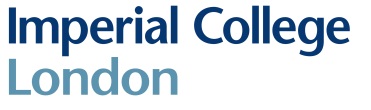 RESIDENTIAL BUILDINGSRevision No:	2 Date:	11/07/2023Before completing this form you must consult with:•	The person for whom the form is intended (find out the support they need)•	Disability Advisory Service or •	Occupational Health via a Referral or •	EDIC  equality@imperial.ac.ukPERSONAL DETAILS:LOCATION:PERSONAL AWARENESS OF PROCEDURES:EGRESS PROCEDURE:Details to be provided here of the specific emergency procedures from first alarm up to the building user arriving at the agreed external assembly point. The details provided should include a step-by-step account of the process. It should identify personal carers, agreed safe routes, any refuges or equipment that are part of the plan along with agreed communication methods.Where equipment is used, it should outline any necessary maintenance and servicing regimes (such as changing batteries in vibrating pagers or servicing of evacuation chairs) and confirm they have been put in place.Where physical assistance is required, it should be provided by building users / occupants, wardens and / or supervisory staff and not rely on others to be called to the building which might result in unnecessary delay and risk of serious harm.Where the plan relies on protection by the buildings structural features and installed systems (such as fire resisting construction or operation of firefighters lifts), advice should be sought from the Fire Safety Office, who may also assist with training such as operation of evacuation chairs.DESIGNATED ASSISTANCE:Where applicable, the following people have been designated to give assistance to the person this plan applies to.Designated assistants have been trained in the emergency procedures drafted SIGN-OFF:IMPORTANTCopies of this plan must be provided to:The person the plan applies toThe AssessorSecurity Control (who may forward to local security control rooms)All named assistantsResidential Services Operations ManagerRelevant Hall Supervisors and WardensBuilding ManagerFire Safety OfficeThis plan is to be reviewed at least annually or upon any material change of circumstance if sooner Must ensure that the lastest online version is used	Name:Date of issue:Emergency contact details (i.e. mobile phone No)Emergency contact details (i.e. mobile phone No)Required review date:Required review date:Required review date:Required review date:BuildingFloorRoom NumberTimes when applicableKnows how to raise the alarmExplanation (if necessary)Will be able to hear the alarmExplanation (if necessary)Will know when alarm raised  Explanation (if necessary) Knows how to exitExplanation (if necessary)Knows where to assembleExplanation (if necessary)Name:Location:Contact Details / phone number:Contact Details / phone number:Name:Location:Contact Details / phone number:Contact Details / phone number:Name:Location:Contact Details / phone number:Contact Details / phone number:Name:Location:Contact Details / phone number:Contact Details / phone number:Name:Location:Contact Details / phone number:Contact Details / phone number:Building User(Consenting for distribution below)Assessor (print name and sign)(To distribute as below)